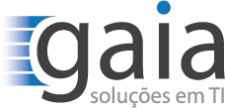 PROJETOSOLICITAÇÕES DE MUDANÇAS DOS RISCOSRev.:Data:Folha ___ de ___     PREPARADO POR:     PREPARADO POR:     PREPARADO POR:     PREPARADO POR:Descrição do risco a ser atualizado:Descrição do risco a ser atualizado:Descrição do risco a ser atualizado:Descrição do risco a ser atualizado:Descrição do risco a ser atualizado:Descrição do risco a ser atualizado:Descrição do risco a ser atualizado:Descrição do risco a ser atualizado:Descrição do risco a ser atualizado:Descrição do risco a ser atualizado:Descrição do risco a ser atualizado:Descrição do risco a ser atualizado:Descrição do risco a ser atualizado:Descrição do risco a ser atualizado:Descrição do risco a ser atualizado:Descrição do risco a ser atualizado:Descrição do risco a ser atualizado:Descrição do risco a ser atualizado:Descrição do risco a ser atualizado:Descrição do risco a ser atualizado:Responsável:Responsável:Responsável:Responsável:Responsável:Responsável:Responsável:Responsável:Resultados da análise de risco (se aplicável):Resultados da análise de risco (se aplicável):Resultados da análise de risco (se aplicável):Resultados da análise de risco (se aplicável):Resultados da análise de risco (se aplicável):Resultados da análise de risco (se aplicável):Resultados da análise de risco (se aplicável):Resultados da análise de risco (se aplicável):Ações corretivas recomendadas:Ações corretivas recomendadas:Ações corretivas recomendadas:Ações corretivas recomendadas:Ações corretivas recomendadas:Ações corretivas recomendadas:Ações corretivas recomendadas:Ações corretivas recomendadas:Ações corretivas recomendadas:Ações corretivas recomendadas:Ações corretivas recomendadas:Ações corretivas recomendadas:Ações corretivas recomendadas:Ações corretivas recomendadas:Ações corretivas recomendadas:Ações corretivas recomendadas:Ações corretivas recomendadas:Ações corretivas recomendadas:Ações corretivas recomendadas:Ações corretivas recomendadas:Ações preventivas recomendadas:Ações preventivas recomendadas:Ações preventivas recomendadas:Ações preventivas recomendadas:Ações preventivas recomendadas:Ações preventivas recomendadas:Ações preventivas recomendadas:Ações preventivas recomendadas:Ações preventivas recomendadas:Ações preventivas recomendadas:Ações preventivas recomendadas:Ações preventivas recomendadas:Ações preventivas recomendadas:Ações preventivas recomendadas:Ações preventivas recomendadas:Ações preventivas recomendadas:Ações preventivas recomendadas:Ações preventivas recomendadas:Ações preventivas recomendadas:Ações preventivas recomendadas:Ações preventivas recomendadas:Ações preventivas recomendadas:Ações preventivas recomendadas:Ações preventivas recomendadas:Ações preventivas recomendadas:Ações preventivas recomendadas:Ações preventivas recomendadas:Ações preventivas recomendadas:Notas adicionais:Notas adicionais:Notas adicionais:Notas adicionais:Notas adicionais:Notas adicionais:Notas adicionais:Notas adicionais:Notas adicionais:Notas adicionais:Notas adicionais:Notas adicionais: